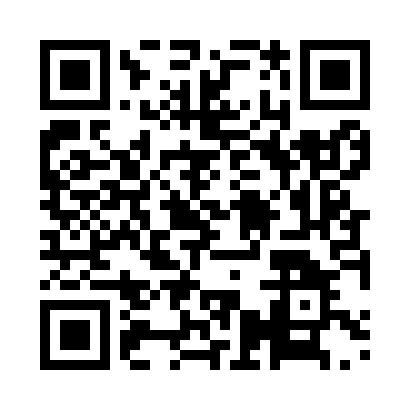 Prayer times for Den Daal, BelgiumWed 1 May 2024 - Fri 31 May 2024High Latitude Method: Angle Based RulePrayer Calculation Method: Muslim World LeagueAsar Calculation Method: ShafiPrayer times provided by https://www.salahtimes.comDateDayFajrSunriseDhuhrAsrMaghribIsha1Wed3:486:121:365:389:0111:152Thu3:456:111:365:399:0211:183Fri3:416:091:365:409:0411:214Sat3:386:071:365:409:0511:245Sun3:346:051:365:419:0711:276Mon3:316:041:365:429:0911:307Tue3:276:021:365:429:1011:338Wed3:246:001:365:439:1211:369Thu3:215:591:365:439:1311:3910Fri3:205:571:365:449:1511:4311Sat3:205:561:365:459:1611:4312Sun3:195:541:365:459:1811:4413Mon3:195:531:355:469:1911:4514Tue3:185:511:365:469:2111:4515Wed3:175:501:365:479:2211:4616Thu3:175:481:365:479:2411:4717Fri3:165:471:365:489:2511:4718Sat3:165:461:365:499:2611:4819Sun3:155:441:365:499:2811:4820Mon3:155:431:365:509:2911:4921Tue3:145:421:365:509:3011:5022Wed3:145:411:365:519:3211:5023Thu3:145:391:365:519:3311:5124Fri3:135:381:365:529:3411:5125Sat3:135:371:365:529:3611:5226Sun3:125:361:365:539:3711:5327Mon3:125:351:365:539:3811:5328Tue3:125:341:375:549:3911:5429Wed3:115:331:375:549:4011:5430Thu3:115:331:375:559:4111:5531Fri3:115:321:375:559:4311:55